Sectorcommissie Assetmanagement: driejarenplan 2023 – 2025 en jaarplan 2023 Doel van de plannenDe Sectorcommissie Assetmanagement (SAM) geeft met haar plannen structuur en vorm aan haar activiteiten op korte en middellange termijn en verschaft hiermee inzicht in haar activiteiten. De plannen vloeien voort uit de missie, de visie en de strategie van de SAM. Deze zijn geformuleerd aan de hand van de uitgangspunten van de NBA voor de beroepsontwikkeling (zie de Vernieuwings- en Veranderagenda van de NBA). De SAM signaleert trends en ontwikkelingen in de sector assetmanagement en selecteert thema’s die relevant zijn voor de leden werkzaam in deze sector, zodat zij daar bij hun werkzaamheden op in kunnen spelen. Door toegevoegde waarde te leveren als interne auditor of externe accountant kunnen zij een bijdrage leveren aan het herstel van vertrouwen in de beroepsgroep die de NBA vertegenwoordigt.Uitgangspunten NBADe leidende principes voor de ontwikkeling van de beroepsgroep op lange termijn zijn:Naar een maatschappelijke basis van legitimatie: de beroepsgroep verstevigt dan wel herwint zijn positie als vertrouwenspersoon die betrouwbaarheid toevoegt aan informatie, door de maatschappelijke dialoog daarover te voeren met alle betrokkenen.Naar een waardering van de diversiteit in de beroepsgroep: vanuit gedeelde waarden en identiteit ziet de beroepsgroep het juist als een kracht dat men op verschillende manieren waarde kan toevoegen. Diversiteit wordt als cruciaal beschouwd voor een toekomstbestendige beroepsgroep.Van isolatie naar samenwerking: de beroepsgroep is – zowel op collectief niveau als in individuele gevallen – beter in staat waarde toe te voegen door samenwerking dan vanuit geïsoleerde functies.Van periodiek terugkijken naar continu en vooruitkijken: betrouwbaarheid toevoegen aan schattingen over continuïteit en andere toekomstaspecten wordt niet op periodieke, maar op continue basis ontsloten.Van passief, naar proactief en innovatief: de beroepsgroep en de afzonderlijke ondernemers gaan actief op zoek naar nieuwe maatschappelijke en klantwaarde-propositiesVan individueel oordeel naar collectieve stem: de beroepsgroep kan en durft ook collectief (of in deelcollectieven) maatschappelijke discussies te voeren.Van financiële risico’s naar bedrijfsrisico’s. Wat ook vergt dat de betrouwbaarheid van niet-financiële informatie breder wordt geadresseerd. Het NBA-bestuur vraagt de sectorcommissies om een bijdrage te leveren aan het functioneren  van de nieuwe organisatie en werkwijze, waarbij   faculties en communities zijn opgericht om de beroepsuitoefening en -ontwikkeling optimaal te kunnen ondersteunen. De  nieuwe structuur is  afgestemd met de kerngroep, waar (sector)commissieleden van de NBA deel van uitmaken. Uiteindelijk doel is te komen tot een versterking van de band met de leden door het delen van kennis over de beroepsuitoefening met betrekking tot bepaalde onderwerpen, het ontwikkelen en behartigen van een gezamenlijk standpunt of aanpak, het delen van ervaringen en kennis als beroepsbeoefenaar en het verbeteren van de beroepsuitoefening. De SAM zal haar achterban daarom actief opzoeken en de belangstelling peilen voor deelname aan communities.     Ontwikkelingen in de sectorDe wereld komt uit de greep van de coronacrisis. De crisis heeft zijn weerslag op de gezondheid van burgers,  de economie in zijn algemeenheid en bepaalde sectoren (horeca, entertainment, detailhandel) in het bijzonder. Herstel is ingezet. Echter als gevolg van de oorlog in Oekraїne heeft een andere Europese crisis zich al weer voorgedaan. Deze (humanitaire en economische) crisis heeft grote impact op de wereldeconomie en de economieen van de landen in de EU. Gas en energie zijn schaars geworden en zijn explosief in prijs gestegen omdat Rusland de gastoevoer nagenoeg heeft afgesloten.. De sanctiepakketten die zijn afgekondigd door de EU, VS en UK hebben Rusland  economisch zwaar getroffen. Maar ook de asset management sector heeft veel last van de sanctiepakketten en de neerwaartse economieen en mogelijk recessies die daar uit voortkomen met hoge inflatie en stijgende rente als gevolg van het beleid van centrale banken om de inflatie te beteugelen.  Pensioenfondsen en andere vermogensbeheerders hebben  hun belangen in Russische beleggingen afgestoten en willen geen zakelijke belangen meer in dat land.  Naast de negatieve macro ontwikkelingen zijn er de volgende trends en belangen in de sector te herkennen die relevant kunnen zijn voor de SAM. Het belang van het bijdragen aan een duurzame wereld neemt sterk toe. Veel innovatie op gebied van IT, datacommunicatie en gebruik van data doet zijn intrede. Er zijn veel fintech start-ups die de asset management sector beinvloedenInternetbedrijven zoals Amazon en Google gaan financiële diensten aanbieden en concurreren.Consumenten regelen zaken steeds meer via internet.Individuen nemen verantwoordelijkheid voor de eigen financiële toekomst.Vanwege de inzakkende wereldeconomie, hoge inflatie en stijgende rente zoeken beleggers naar rendement (met meer risico zoals bv beleggen in crypto’s).de financiële sector wil meer maatschappelijk betrokken zijn (purpose, lange termijn waardecreatie)Belanghebbenden in de sectorDe SAM onderhoudt contact met de belanghebbenden in de sector om ontwikkelingen te signaleren en te bespreken. In overleg kan worden bepaald welke initiatieven worden ontplooid om zo goed mogelijk in te spelen op deze ontwikkelingen. Het betreft veelal gewijzigde wet- en regelgeving (CRR/CRD, IFR/IFD, MiFID/MiFIR, Wft/Wwft) maar ook ontwikkelingen op het gebied van duurzaamheid (bv de SFDR Verordening met grote impact op het beleggingsbeleid van vermogensbeheerders),  financiële markten en de toepassing van nieuwe technologie en datacommunicatie. Belanghebbenden zijn onder meer de toezichthouders DNB en AFM, de brancheorganisaties Dufas, NVP, DAD en Eumedion, en het ministerie van Financiën. Door contact van de commissieleden met internationale organisaties volgt de SAM de ontwikkelingen in wet- en regelgeving in de EU en daarbuiten (ESMA).Missie, visie en strategie SAMBeleggingsinstellingen en -ondernemingen vervullen een belangrijke maatschappelijke en economische rol en leggen daarover verantwoording af met financiële en niet-financiёle verslagen. Voor dit laatste deel wordt ESG-informatie steeds meer in de (verantwoordings)verslagen opgenomen. Het vertrouwen van het publiek kan worden geschaad wanneer deze organisaties niet integer en niet beheerst functioneren of geen deugdelijke verantwoording afleggen (bv zich schuldig maken aan greenwashing). De interne auditor en de externe accountant kunnen eraan bijdragen dat deze organisaties wel integer en beheerst functioneren en deugdelijke verantwoording (over ESG) afleggen. Het is de missie van de SAM om zo goed mogelijke ondersteuning te bieden aan de interne auditor en de externe accountant in de sector om hun rollen van assurance provider optimaal te vervullen en toegevoegde waarde te leveren voor de organisaties waarvoor zij werkzaam zijn. De reikwijdte hiervan is meer dan alleen de financiële verantwoording en omvat ook niet-financiële informatie (bv over ESG, systemen, processen, cultuur en gedrag, en maatschappelijk verantwoord ondernemen). In het kader van het versterken van de keten kunnen accountants in business mogelijk een bijdrage leveren aan verbetering van de kwaliteit van de processen en af te leggen verantwoordingen.  De visie van de SAM is dat door goede samenwerking van alle betrokkenen in de sector het functioneren van beleggingsinstellingen en -ondernemingen in hun maatschappelijke en economische context kan worden geoptimaliseerd. Maatschappelijk relevant zijn, duurzaamheid (inclusief verslaglegging), digitalisering, optimalisering processen, consolidatie, cultuur en gedrag, fraude en continuïteit, naleving Wwft en sanctiepakketten en het vermogensbeheer in het nieuwe pensioenstelsel zijn zo wat thema’s en ontwikkelingen die ook in 2023 speerpunten van beleid van vermogensbeheerders en van accountants zijn. De strategie van de SAM is om tijdig in te spelen op ontwikkelingen in de sector en daarbij op basis van onderkende thema’s de interne auditor en de externe accountant met concrete producten te ondersteunen bij de beroepsuitoefening. Veel aandacht zal daarbij uitgaan naar de ontwikkeling van onderzoeks- en controletechnieken die de interne auditor en de externe accountant ten dienste staan, zodat zij maatschappelijk relevant blijven en toegevoegde waarde leveren. Door de NBA opgezette faculties en communities zijn een inspiratiebron voor de (verdere ontwikkeling van de) SAM.  De visie van de SAM kan als volgt worden weergegeven:Beleid SAMDe SAM bevordert de kwaliteit van de werkzaamheden van de interne auditor en de externe accountant door over thema’s en producten informatie te verstrekken via vaktechnische uitingen en nieuwsbrieven, en door bijeenkomsten (kennissessie, seminar) te organiseren of daaraan een bijdrage te leveren, voor het uitwisselen van informatie. De SAM vertegenwoordigt haar achterban tijdens de overleggen met de eerder genoemde belanghebbenden en behartigt zo onder meer de belangen van de interne auditor en de externe accountant in de sector. Zo nodig publiceert de SAM haar inzichten over de sector voor een groter publiek door artikelen, nieuwsbrieven of een zogenoemde ‘publieke management letter’.Aan de hand van de eerder beschreven uitgangspunten worden de thema’s benoemd die door de SAM in behandeling worden genomen. Deze thema’s zijn altijd gerelateerd aan de dimensies waarbinnen de organisaties waar de interne auditor en de externe accountant werkzaam voor zijn, opereren:De bedrijfsomgeving van de entiteit;De strategie van de entiteit;Het ondernemingsbestuur van de entiteit;Het financiële toezicht op de entiteit;De beoordeling van de processen binnen de entiteit;De verslaggeving door de entiteit;De controle van de jaarrekening en andere verantwoordingen van de entiteit.De samenhang tussen de achterban van de SAM, de SAM, de thema’s, de producten en de communicatie is in het volgende schema gevisualiseerd. De onderwerpen in grijze letters worden slechts passief gevolgd. Bij verdere ontwikkeling in de tijd kunnen ze een meer actieve status krijgen, mogelijk een projectstatus.   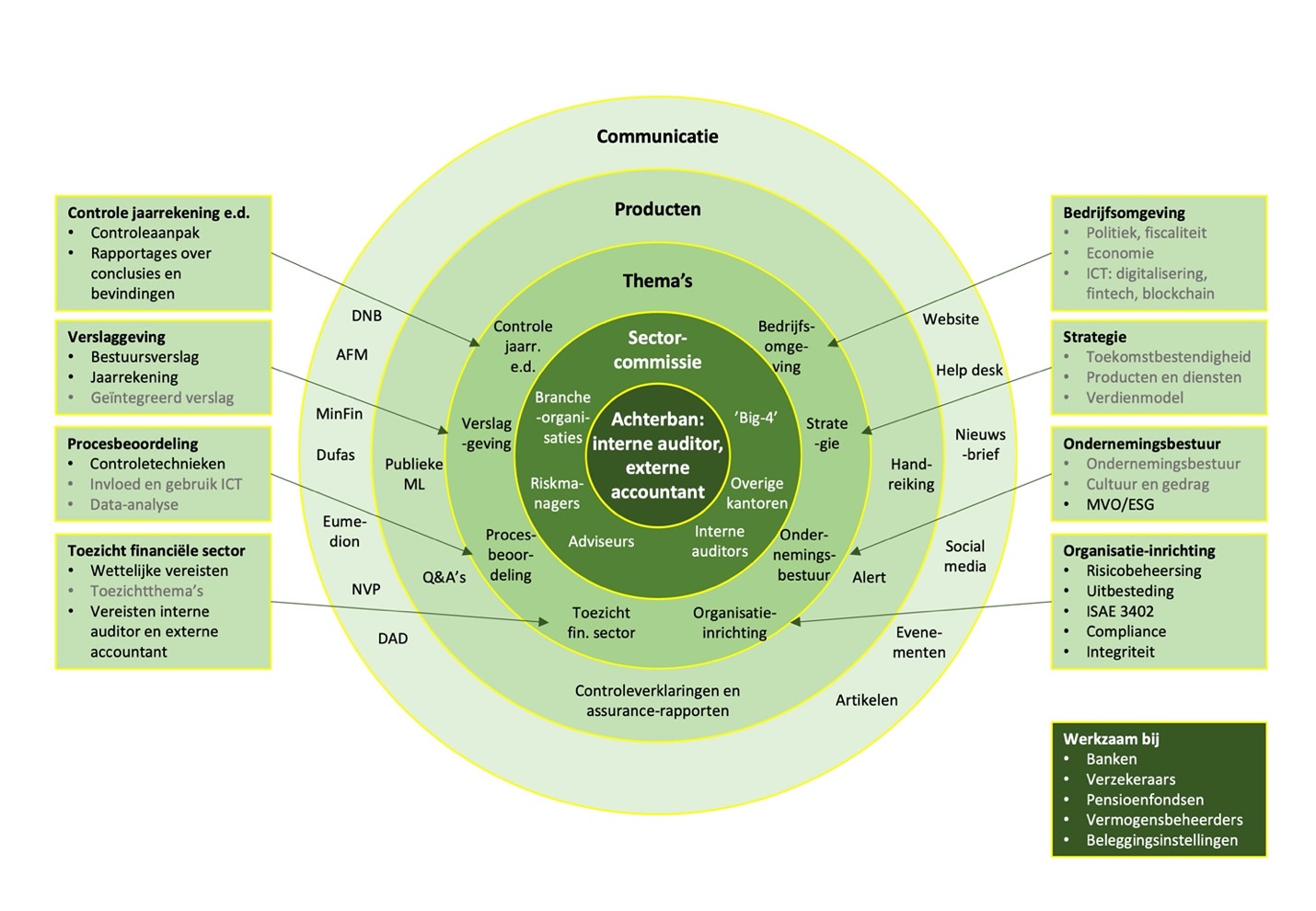 Schema samenhang achterban, thema’s, producten en communicatieOverzicht thema’s en productenCommunicatieDe SAM heeft met enige regelmaat overleg met toezichthouders, brancheorganisaties en het ministerie van Financiën. Daarnaast communiceert de SAM met belanghebbenden via de website, de NBA-helpdesk, nieuwsbrieven en social media. De SAM organiseert bijeenkomsten en kan artikelen schrijven om onderwerpen onder de aandacht te brengen. Jaarlijks wil de SAM een seminar en een aantal kennissessie organiseren. Voor de communicatie van producten kan gebruik gemaakt worden van het SAM communicatieplan.Leden van de SAMAssurance provider …De SAM richt zich op de rol van de externe accountant en interne accountant / auditor als assurance providers werkzaam voor of bij beleggingsinstellingen en -ondernemingen. In die rol werken de externe accountant en de interne accountant / auditor samen en zoeken actief de samenwerking met de accountant in business.  Om haar rol van assurance provider goed in te vullen, maatschappelijk relevant te zijn en te blijven en toegevoegde waarde te leveren voert zij een continue dialoog met haar stakeholders.   Hoge kwaliteitseisen…De SAM stelt aan het uitbrengen van vaktechnische en andere uitingen hoge eisen aan zowel de kwaliteit van producten van beleggingsinstellingen en –ondernemingen (assurance-objecten als bestuursverslagen, jaarrekeningen en andere verantwoordingen) als aan de kwaliteit van assurance producten (zoals controleverklaringen, assurance rapporten en accountantsverslagen).Maatschappelijke relevantie … De SAM signaleert op basis van uitgevoerde werkzaamheden en dialoog met stakeholders (toezichthouders, brancheorganisaties) thema’s of onderwerpen die in de sector asset management spelen, die maatschappelijke impact hebben, die risicovol zijn of kunnen worden en die raakvlakken hebben met de accountancy en informatiebehoeften van stakeholders.  AThema (korte termijn)ProductSAM-lidWanneerA1Onderhoud handreiking 1142Gewijzigde handreiking met aanpassing voor de IFR/IFS regelgeving (par. 4.4). Handreiking in het Engels laten maken. MHMKNajaar 2022A2Onderhoud voorbeeldverklaringen en –assurance rapportenGewijzigde voorbeeldverklaringen en assurance rapportenMBFebruari/ maart Geplaatst op website (is 2023 proof)A3Data analyse in de controle eventueel op basis van big dataHet maken van bijlagen bij Handreiking 1141 met actuele praktijkvoorbeelden uit de AM-sector van data-analyses.MBVoorjaar 2023 (mede afhankelijkvan de voortgang van de werkgroep data-analyse)A4.1Duurzaamheid: rol van de accountant bij duurzaamheidsinformatiePlan van aanpakVragenlijst voor IAD hoofdenBijdrage aan seminar op 19 meiSFDR, uitwerking level 2 en betrokkenheid van accountant bij de beleidsvorming en inrichting van processen, rapportages en informatievoorziening voor niet- financiёle informatie (met name ESG-informatie)  VWMKAB-Plan van aanpak  gereed,-Diverse kennissessies inSAM vergaderingen-Overleg met Dufas over een kennissessie-Overleg met NBA themaregisseur duurzaamheid en werkgroep assurance niet-financiёle informatie over standaard 3810N en rol accountant in de AM-sector-Inventariseren wat te Rapporteren over climate change in jaarrekeningen 2021  A4.2Duurzaamheid: rol van de accountant bij duurzaamheidsinformatienotitie 'Impact Sustainable Finance Disclosure Regulation (SFDR) op (Fund) Prospectus Assurance engagements' actueel houdenBVMHNotitie bijwerken Vanwege voortschrijdend inzicht.Nieuwe versie in december 2022 op de websiteA5ISAE 3402Actualisering werkzaamheden rond ISAE 3402: verwachtingen van toezichthouders en accountants op elkaar afstemmen.ASAfstemmen met AFM. Mede te beschouwen in relatie tot de gewijzigde Standaard 315  (inschatten risico’s van materieel belang)A6Fraude en continuïteitOpvolgen regelgeving van de NBA voor wat betreft het verplicht in de controleverklaringen opnemen van paragrafen over fraude en continuiteit MHVoorbeelden van verklaringen  worden geinventariseerd en zo nodig sectorspecifiek gemaaktA7Sanctielijsten Verhoogde aandacht voor opvolging van de sancties zoals uitgevaardigd door de EU/UK/USAvdSVoldoen aan sancties Zie NBA-Alert NOCLAR-regelgevingvan belang BThema (seminars/bijeenkomsten))ProductSAM-lidWanneerB2Bijeenkomst met externen Seminar voorzien voor 19 mei  TG19 meiCThema (communicatie)Product (overleg)SAM-lidWanneerC1Overleg met toezichthouderAFMSC/MK/MH/AB/BV20 oktober 2022C2Overleg met toezichthouderDNBSC/MK/MH/FvP/AB12 april  C3Overleg met BrancheorganisatieDufas  SC/MHOverleg met  Randy Pattiselanno over kennissessie in SAM op 1 december. Themais duurzaamheidC4Overleg met BrancheorganisatieDADASNog te plannenC5Overleg met BrancheorganisatieNVPSC12 meiC6Overleg met ministerie Ministerie van FinancienSC/MK/FvPIndien noodzakelijkC7Overleg met RJ werkgroep 615Issues in de verslagleggingBV/MK/MH/MM24 maart 2021C8Overleg met BrancheorganisatieVereniging van Vermogensbeheerders & AdviseursSC/?In januari kennismakingsgesprekplannenDThema (mogelijk op lange termijn)Product (onzeker)SAM-lidWanneerD1.1Kwaliteit verslagleggingAandacht voor disclosuresASD1.2Geintegreerde verslaglegging(op)volgen ontwikkelingen naar een verslaglegging waarbij zowel financiёle als niet-financiёle informatie geintegreerd wordt weergegeven. Streven is ook de normering voor niet financiёle informatie op een gelijk niveau te krijgen als die voor financiёle informatie. ASAandacht voor de normeringvan niet-financiele verslaglegging  waaronder duurzaamheidsinformatie.  D2Politiek en fiscaliteitWettelijke vereisten, ontwikkelingen in SFDR, CRR/CRD, IFR/IFD, MiFID/MiFIR, Wft/WwftBVFvPNagaan compliance issuesdie van belang zijn voor deaccountantscontroles D3ICT: digitalisering, fintech en blockchainVraag staat centraal hoe de algemene ontwikkelingen met betrekking tot digitalisering, fintech en blockchain zich voltrekken en doorbreken in de asset management sector en daar innovaties en vernieuwingen tot stand brengenABVWMRVincent nodigt Age Lammers uit voor eentoelichting op de werkzaamheden van de community Accounttech.Accounttech bevordert de Vernieuwingen in de Accountantscontrole alsgevolg van ICT- ontwikkelingen D4ToekomstbestendigheidVolgen ontwikkelingen met betrekking tot consolidatieFvPNagaan wat de impact is van consolidaties in de sector en wat dat betekent voor de accountantscontrolesD5VerdienmodelKennisnemen van gewijzigde verdienmodellen in de sectorFvPInventarisatie verdienmodellenD6OndernemingsbesturingVoor dit thema wordt verwezen naar de gewijzigde corporate governance code zoals die onlangs ter consultatie is aangeboden: Home | Monitoring Commissie Corporate Governance (mccg.nl)ABMRAandacht voor IAD issuesen wensen ten aanzien van In Control Statements en/ofVerklaringen omtrent Risicobeheersing (VOR).NBA bevordert ketenkrachten is voorstander van VORD7Cultuur en gedragVoor dit thema wordt verwezen naar de  corporate governance code .ABMRHoe cultuur en gedrag in de audits opnemen?D8Toezichtthema’sUitbesteding, AFM heeft via een sectorbrief (‘Keten in beeld’) nog eens de wettelijke regels uiteengezet van uitbesteding. Accountants kunnen hier in de controle extra aandacht aan besteden.MMFvPAfstemmen met AFM op 20 oktoberD9Invloed en gebruik ICTDoor de voortschrijdende automatisering en (ICT-)uitbesteding van delen van het proces van vermogensbeheerders naar gespecialiseerde partijen zullen hiermee samenhangende risico’s zich manifesteren en zullen ter mitigatie aanvullende beheersingsmaatregelen genomen moeten worden.MMNagaan invloed fintechs op de sector met andere woorden wat is de invloed van innovatieve technologie op de bedrijfsvoering van vermogensbeheerders Te denken hierbij aan AI en machine learning D10Nieuwe pensioenstelselNagaan wat de invoering van het nieuwe pensionstelsel betekent voor het vermogensbeheer in zijn algemeenheid en voor de werkzaamheden van de accountant in het bijzonder MHVolgen wetgevingsproces (uitstel tot 1 juli 2023).. In samenspraak met de SVP rol van de accountant bezienin het nieuwe stelselNaamAfk.Werkzaam bijSan Croonenburg (wrn. voorzitter)SCZelfstandigViona Borreman, Michel BouwensVB, MBDeloitteTheo de GrootTdGFact AccountantsArno van der SpekASPwCFijtsia van Pelt FvPzelfstandigBert VissersBVEYVincent WandersVWCompliant & More BVMaurice KnijnenburgAdriaan BouwMKABEYNNMiriam HamersMaurice MeijerMark van RooijenMHMMMRKPMGBDOAPGRob SchoutenRSNBA, secretaris 